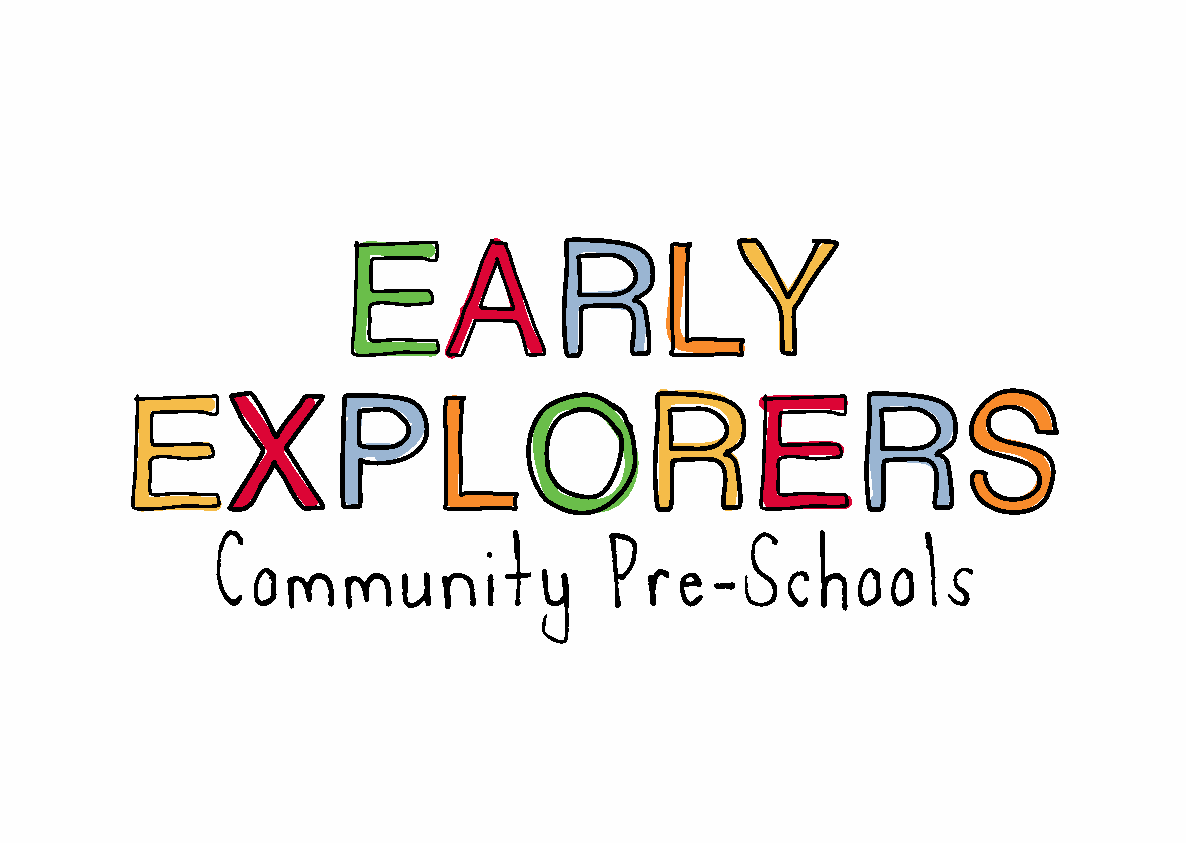 Safeguarding and Welfare Requirement: Staff Qualifications, Training, Support and SkillsAt least one person who has a current paediatric first aid certificate is on the premises at all times when children are present, and must accompany children on outings.HealthThe provider must ensure there is a first aid box accessible at all times with appropriate content for use with children. Providers must keep a written record of accidents or injuries and first aid treatment.3.7 First aidPolicy statementWe are able to take action to apply first aid treatment in the event of an accident involving a child or adult. At least one adult with a current first aid certificate is on the premises, or on an outing, at any one time. The first aid qualification includes first aid training for infants and young children. We aim to ensure that first aid training is local authority approved and is relevant to adults caring for young children.ProceduresThe first aid kitOur first aid kit is accessible at all times and contains the following items [please adjust the list to include anything else which is deemed necessary]:Triangular bandages (ideally at least one should be sterile) x 4.Sterile dressings:Small x 3.Medium x 3.Large x 2Composite pack containing 20 assorted (individually-wrapped) plasters x 1.Sterile eye pads (with bandage or attachment) e.g. No 16 dressing x 2.Container of 6 safety pins x 1.In addition, the following equipment is kept near to the first aid box:2 pairs of disposable plastic (PVC or vinyl) gloves.1 plastic disposable apron.A thermometer.Cold compresses are kept in the fridgeInformation about who has completed first aid training and the location of the first aid box is provided to all staff and volunteers. The first aid box is easily accessible to adults and is kept out of the reach of children.There is a named person in the setting who is responsible for checking and replenishing the first aid box contents are regularly check and replenish the first aid box contents.Medication is only administered in line with our Administering Medicines policy.In the case of minor injury or accidents, first aid treatment is given by a qualified first aiderIn the event of minor injuries or accidents, we normally inform parents when they collect their child, unless the child is unduly upset or we have concerns about the injury. In which case we will contact the child’s parents for clarification of what they would like to do, i.e. whether they wish to collect the child and/or take them to their own GP.An ambulance is called for children requiring emergency treatment.  We contact parents immediately and inform them of what has happened and where their child has been taken.Parents sign a consent form at registration allowing a member of staff to take their child to the nearest Accident and Emergency unit to be examined, treated or admitted as necessary on the understanding that they have been informed and are on their way to the hospital.Accidents and injuries are recorded in our accident record book and, where applicable, notified to the Health and Safety Executive, Ofsted and/or local child protection agencies in line with our Recording and Reporting of Accident and Incidents Policy.Legal frameworkHealth and Safety (First Aid) Regulations (1981)Further guidanceFirst Aid at Work: Your questions answered (HSE Revised 2009)Basic Advice on First Aid at Work (HSE Revised 2008)Guidance on First Aid for Schools (DfEE)
Other useful Pre-school Learning Alliance publicationsMedication Record (2013)